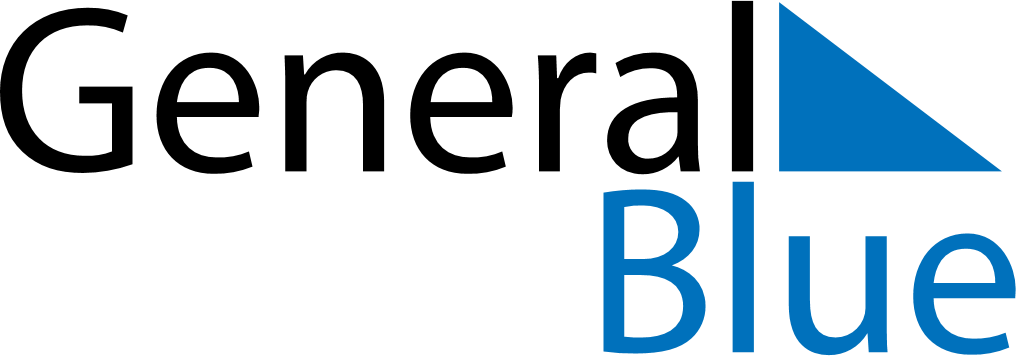 September 2021September 2021September 2021VaticanVaticanMondayTuesdayWednesdayThursdayFridaySaturdaySunday123456789101112Nativity of Mary131415161718192021222324252627282930